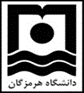 									فرم شماره (14) «تکریم ارباب رجوع  و رعایت شعائر اسلامی»کارگروه ارتقاء رتبه اعضای غیر هیات علمی دانشگاهبا سلام و احترام       با عنایت به سطح رضایت مندی خدمت گیرندگان از نحوه خدمات ارائه شده توسط آقای/خانم .......................... عضو غیر هیات علمی رسمی / پیمانی / قراردادی شاغل در واحد ................................................، بدینوسیله نتایج تکریم ارباب رجوع نامبرده مطابق جدول زیر جهت استحضار و بهره برداری لازم اعلام می گردد .مدیر مستقیم:امضاء و تاریخ:ردیفشاخص های خاص تاثیر گذار در تکریم ارباب رجوعنظر مدیر مستقیمردیفشاخص های خاص تاثیر گذار در تکریم ارباب رجوعحداکثر امتیاز هر مورد 81رعایت نظم و آمادگی خدمت به ارباب رجوع2رعایت ادب نزاکت و عدالت و انصاف در ارائه خدمت به ارباب رجوع3حفظ آراستگی ظاهر و پاسخگویی به ارباب رجوع با خوشرویی و رعایت حجاب اسلامی4آمادگی برای ارائه اطلاعات و راهنمایی ارباب رجوع5دقت کافی و تسلط به مقررات و آیین نامه هاجمع